      Labellisation « Génération 2024 »      Dossier de demande de labellisation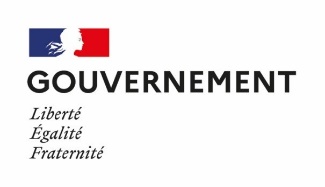      Développer les passerelles entre le monde scolaire 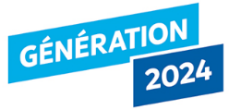       et le mouvement sportif pour encourager       la pratique physique et sportive des jeunes      2020-2021      Labellisation « Génération 2024 »      Dossier de demande de labellisation     Développer les passerelles entre le monde scolaire       et le mouvement sportif pour encourager       la pratique physique et sportive des jeunes      2020-2021      Labellisation « Génération 2024 »      Dossier de demande de labellisation     Développer les passerelles entre le monde scolaire       et le mouvement sportif pour encourager       la pratique physique et sportive des jeunes      2020-2021Nom école/établissement* :                           Numéro UAI/RNE Aide :                              Académie : Commune :                                                              Courriel :                                                                                      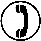 Nom école/établissement* :                           Numéro UAI/RNE Aide :                              Académie : Commune :                                                              Courriel :                                                                                      Nom école/établissement* :                           Numéro UAI/RNE Aide :                              Académie : Commune :                                                              Courriel :                                                                                      Nom du chef d’établissement/directeurNom du chef d’établissement/directeurNom du correspondant « G2024 »FonctionAdresse de courrielNom du correspondant « G2024 »FonctionAdresse de courrielValidation de la demande par le conseil d’école/conseil d’administrationValidation de la demande par le conseil d’école/conseil d’administrationOui *                             Date :En cours * Barrer les mentions inutiles* Barrer les mentions inutiles* Barrer les mentions inutilesFonctionnement de l’association sportive Adhésion* :      USEP                UNSS               UGSEL Nombre de licenciés :                                % de licenciés/effectif global :Nombre de licenciées AS féminines : Nombre de jeunes officiels :                     % de jeunes officiels/licenciés AS :   Adhésion* :      USEP                UNSS               UGSEL Nombre de licenciés :                                % de licenciés/effectif global :Nombre de licenciées AS féminines : Nombre de jeunes officiels :                     % de jeunes officiels/licenciés AS :   DESCRIPTION DU PROJET PEDAGOGIQUE ET SPORTIF « GENERATION 2024 »En référence au cahier des charges national du label Quoi ? Pourquoi ? Quand ? Comment ? Sous quelle forme ? Qui ? Avec qui ? Où ?Il ne s’agit pas d’être dans une exhaustivité complète de réponse aux différentes exigences, vous montrerez l'impact effectif ou souhaité de l'action sportive, artistique ou culturelle sur le projet éducatif de l’école ou de l'établissement.
Pour le 1er et second degré :
Ø Les deux premiers objectifs doivent être investis obligatoirement dans le plus grand nombre d’exigences ;
Pour le second degré :
Ø Le troisième objectif est susceptible d’être engagé et développé dans les années suivantes ;
Ø Le quatrième objectif ne concerne que les établissements EPLE propriétaires de leurs installations sportives. Quels objectifs développez-vous ? 1 2 3 4OBJECTIF 1 : Développer des projets structurants avec les clubs sportifs du territoireSi oui, préciser ci-dessous (rappel des exigences du cahier des charges - annexe 1) : 					Organiser un évènement commun OUI/NONRéaliser une information de l’offre sportive des clubs sur le territoire OUI/NON  Signer une convention entre l’école/EPLE et des clubs OUI/NON Faire intervenir un sportif de haut-niveau OUI/NON Organiser un voyage scolaire à thème sur un évènement sportif OUI/NON Autres actions à faire valoir sur cet objectif OUI/NONActions réalisées - projetées / calendrierPar exemple, préciser : 1. Organiser un évènement commun : nom du club - comité - association sportive - organisme artistique et/ou culture : description de l'événement ; 3. Signer une convention entre l’école/EPLE et des clubs : pour quel dispositif ou événement ?; 4. Faire intervenir un sportif de haut-niveau : nom du sportif / discipline / nature de la rencontre ; 5. Organiser un voyage scolaire à thème sur un évènement sportif : lieu et descriptif                                                                                                            Vous pourrez insérer d’éventuels justificatifs sur le siteObjectif n°2 : Participation aux événements promotionnels olympiques et paralympiques2.1 Participation de l'école/l'établissement aux 3 évènements liés à la labellisation (choix multiples) :a. Journée nationale du sport scolaire JNSS  b. Semaine olympique et paralympique SOP  c. Journée olympique du 23 Juin Si oui, décrire (décrire vos actions sur ces 3 événements (actions, disciplines, partenaires, etc..) :Si oui, préciser ci-dessous (rappel des exigences du cahier des charges - annexe 1) : 2.2 Organiser une action interne à l'école/EPLE OUI/NON2.3 Organiser une action concertée entre l'école/EPLE et les clubs locaux/CDOS OUI/NON2.4 Organiser un voyage scolaire à thème sur un site olympique ou sur un site d'accueil des JOP 2024 OUI/NON2.5 Autres actions à faire valoir sur cet objectif OUI/NONActions réalisées - projetées / calendrierPar exemple, préciser : 2.3 Organiser une action concertée entre l'école/EPLE et les clubs locaux/CDOS : cadre de l'action (AS, Section Sportive…) / nature de l'action ; 2.4 Organiser un voyage scolaire à thème sur un site olympique ou sur un site d'accueil des JOP 2024 : lieu et descriptif ; 2.5 Autres actions à faire valoir : indiquez les actions. Par exemple, en lien avec les collectivités labellisées "Terre de jeux"Vous pourrez insérer d’éventuels justificatifs sur le site Objectif n°3 : Adapter le parcours des sportifs de haut-niveau (dont jeunes en situation de handicap)Si oui, préciser ci-dessous (rappel des exigences du cahier des charges - annexe 1) : 3.1 Aménagement ponctuel de la scolarité pour permettre la participation des élèves aux différentes compétitions fédérales OUI/NON 3.2 Mise en place d’un dispositif à horaires aménagés sport dans l’EPLE OUI/NON3.3 Accompagnement du double projet des sportifs listés et/ou "potentiels 2024" OUI/NON3.4 Mise en place des enseignements à distance pour les SHN (Sportifs de Haut Niveau) OUI/NON3.5 Autres actions à faire valoir sur cet objectif OUI/NONActions réalisées - projetées / calendrier Par exemple, préciser : 3.3 Accompagnement du double projet des sportifs listés et/ou "potentiels 2024" :  structures du PPF (Parcours de Performance Fédéral) concernées (précisez le nom de la fédération et disciplines) ; 3.4 Mise en place des enseignements à distance pour les SHN (Sportifs de Haut Niveau) - description du dispositif mobiliséInsérer la liste des élèves SHN ou "potentiels 2024" et disciplines sur le siteObjectif n° 4 : Mettre à disposition des équipements sportifs existant dans l’enceinte de l’établissement scolaire aux associations sportives et entreprises localesSi oui, préciser ci-dessous (rappel des exigences du cahier des charges - annexe 1) : 4.1 Optimiser les usages des équipements sportifs, espaces, sites et itinéraires locaux OUI/NON4.2 Délibération favorable du CA de l’EPLE sur l’ouverture OUI/NON    4.3 Signature d’une convention entre l’EPLE, l’association utilisatrice et la collectivité territoriale propriétaire pour l’ouverture en semaine, les weekends et/ou congés scolaires OUI/NON4.4 Réflexion menée sur l’entretien et sur le gardiennage, et/ou sur un projet de travaux d’ouverture indépendante de cet équipement sportif OUI/NON4.5 Autres actions à faire valoir sur cet objectif OUI/NONActions réalisées - projetées / calendrier Par exemple, préciser : 4.3 Signature d’une convention entre l’EPLE, l’association utilisatrice et la collectivité territoriale propriétaire pour l’ouverture en semaine, les weekends et/ou congés scolaires : partenaires, périodes concernées et motifs d'occupation ; 4.4 Réflexion menée sur l’entretien et sur le gardiennage, et/ou sur un projet de travaux d’ouverture indépendante de cet équipement sportif :  nature des travaux à prévoir, montant prévisionnel, calendrierVous pourrez insérer d’éventuels justificatifs sur le site5 - Projets pédagogiques annuels ou pluriannuels5.1 Développez-vous des projets pédagogiques annuels ou pluriannuels en lien avec le sport, la culture, l’olympisme/paralympisme ? Sélectionnez vos choix dans le menu déroulant  (l’EPS ; les autres disciplines d’enseignement général le sport scolaire ; les valeurs portées par le sport ; l’éducation artistique et culturelle ; le parcours éducatif de santé ; les projets professionnels ; l’éducation aux médias ; l’éducation à l’environnement ; l’éducation à la citoyenneté ; les rituels olympiques ; l’ouverture internationale)5.2 Décrivez l’action la plus significative en quelques lignes :Enregistrer le brouillon puis déposer le dossier